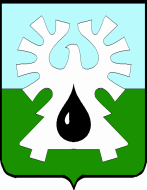 ГОРОДСКОЙ ОКРУГ УРАЙХАНТЫ-МАНСИЙСКОГО АВТОНОМНОГО ОКРУГА – ЮГРЫДУМА ГОРОДА УРАЙПРОТОКОЛзаседания Думы города Урай седьмого созыва27.10.2022                                                                                                           №1309-00 час.Председательствующий: Величко А.В.– председатель  Думы города Урай.  Приняли участие На заседании присутствует 14 депутатов, имеется 5 доверенности отсутствующих депутатов (прилагаются).  Тринадцатое заседание Думы города Урай седьмого созыва является правомочным.На заседании присутствовали:В период с 23.09.2022 по 26.10.2022 Думой города Урай в заочной форме принято три решения Думы города Урай:	1. №110 от 30.09.2022«О согласии на частичную замену дотации   на выравнивание бюджетной обеспеченности муниципальных районов (городских округов) дополнительными нормативами отчислений от налога на доходы физических лиц  на очередной финансовый 2023 год и на плановый период 2024 и 2025 годов»;Результат голосования: «за» - 13, не приняли участие в голосовании - 7 (решение и лист опроса прилагаются).	2. №111 от 07.10.2022 «О награждении Благодарственным письмом думы города Урай»;Результат голосования: «за» - 13, не приняли участие в голосовании - 7 (решение и лист опроса прилагаются).	3. №83 от 26.08.2022 «О реализации права на участие в осуществлении государственных полномочий по финансовому обеспечению социальной поддержки граждан, призванных на военную службу по мобилизации или отобранных для поступления на военную службу по контракту, либо заключения контракта о добровольном содействии в выполнении задач, возложенных на Вооруженные Силы Российской Федерации»;Результат голосования: «за» - 16, не приняли участие в голосовании - 4 (решение и лист опроса прилагаются).Председательствующий: Предложил депутатам Думы принять проект повестки тринадцатого заседания Думы города Урай за основу. Поставил предложение на голосование.РЕШИЛИ: Принять проект повестки тринадцатого заседания Думы города Урай седьмого созыва за основу.Результат голосования: единогласно. Председательствующий: Поставил на голосование предложение об утверждении повестки тринадцатого заседания Думы города Урай седьмого созыва в целом. РЕШИЛИ: Утвердить повестку тринадцатого заседания Думы города Урай седьмого созыва в целом:Результат голосования: единогласно. РЕШИЛИ: Утвердить регламент работы тринадцатого заседания Думы города Урай: -  докладчикам по всем вопросам повестки - до  10 минут;-  установить время для вопросов докладчику – до 10 минут;-  выступающим в прениях (выступления) - до 3 минут (по одному и тому же вопросу не более двух раз);- установить время для выступлений всех депутатов по существу рассматриваемого вопроса  – до 10 минут;-  через 1,5 часа работы перерыв на 20 минут.Результат голосования: единогласно.Бабенко А.В., председатель комиссии по вопросам местного самоуправления озвучил решение комиссии.Бабенко А.В., председатель комиссии по вопросам местного самоуправления озвучил решение комиссии.Вопросы докладчику поступили от: Кукушкина А.В.: О благоустройстве тротуаров на пересечении улиц Шаимская, Южная.Покровский В.В.: Дал пояснение. Председательствующий сделал замечание депутату Кукушкину А.В. в связи с выступлением не по существу рассматриваемого вопроса.Бабенко А.В., председатель комиссии по вопросам местного самоуправления озвучил решение комиссии.В 9-15 час. депутат Кукушкин А.В. без объявления причины покинул заседания Думы города.На заседании присутствует 13 депутатов, имеется 4 доверенности отсутствующих депутатов (прилагаются).  Тринадцатое заседание Думы города Урай седьмого созыва является правомочным.По вопросу «О выполнении рекомендации Думы города Урай от 25.06.2020г. об установке светофора на пересечении улиц Шаимская, Южная».Бусарева Е.А. председатель комиссии по социальной политике озвучила решение комиссии.Бабенко А.В., председатель комиссии по вопросам местного самоуправления озвучил решение комиссии.Бабенко А.В., председатель комиссии по вопросам местного самоуправления озвучил решение комиссии.Бабенко А.В., председатель комиссии по вопросам местного самоуправления озвучил: По результатам голосования комиссии решение не принято.Выступили: Сафонов А.Н.: Предложил решения Думы города Урай, касающиеся реорганизации Управления образования, признать утратившим силу. Предложил председательствующему поставить свое предложение на голосование Овденко Н.Б.: О третьем пункте  решения «О реорганизации Управления образования».Председательствующий поставил на голосование предложение депутата Сафонова А.Н. о разработке проект решения «О признании утратившим силу решения о реорганизации Управления образования» для рассмотрения на заседании Думы.Результат голосования: «за» - 4 депутата (Бабенко А.В., Бусарева Е.А., Кочемазов А.В.,  Сафонов А.Н.), «против» - 1 депутат (Мунарев И.С.), «воздержался» - 12 депутатов.РЕШЕНИЕ НЕ ПРИНЯТО.Бабенко А.В., председатель комиссии по вопросам местного самоуправления озвучил решение комиссии.Председательствующий предложил: 1. признать  удовлетворительным, полученный ответ от главы города на  депутатский запрос;2. поставить на контроль реализацию депутатского запроса о строительстве в микрорайоне 2А МАК либо газовой блочно- модульной котельной;3. заслушать администрацию города на заседании Думы в сентябре 2023 о ходе выполнения данной рекомендации. Павликов Д.Н. председатель комиссии по Регламенту, вопросам депутатской деятельности и наградам озвучил решение комиссии.Павликов Д.Н. председатель комиссии по Регламенту, вопросам депутатской деятельности и наградам озвучил решение комиссии.Выступили: Бусарева Е.А.: 1. При подборе репертуара для проката фильмов в КДЦ «Юность Шаима» учитывать морально-этическое и патриотическое содержание фильмов. 2. Об оценке и допуске в прокат фильмов в кинотеатре. Закирзянов Т.Р.: Дал пояснение. Косулина С.В.: Выступила с информацией о текущей ситуации в АО «Агроника». (Информация прилагается)Сафонов А.Н.: 1. О работе депутатов на заседаниях профильных комиссий и изучении материалов к заседанию Думы. 2. О проведении закрытого совещания депутатов Думы для урегулирования вопросов организации деятельности депутатов на заседаниях.  3. О  своевременном предоставлении в СМИ достоверной информации для опережения поступления фейковой информации.    Миникаев Р.Ф.: О приеме жителей города на избирательных участках депутатами 27.10.2022.Величко А.В.: О депутатских слушаниях  по проекту решения Думы города  «Об отдельных вопросах осуществления бюджетного процесса в городском округе Урай Ханты- Мансийского автономного округа-Югры». Председательствующий                                                               А.В. Величко   депутаты:    Бабенко А.В.,Баев С.А.,Борисова А.В.,Будункевич И.Д.,Бусарева Е.А.,Гайсин И.Г., Кочемазов А.В.,Кукушкин А.В.,Миникаев Р.Ф.,Мунарев И.С.,Овденко Н.Б.,Павликов Д.Н.,Сафонов А.Н.Отсутствовали депутаты:Акчурин М.Р. - уважительная причина (доверенность Величко А.В.),Анваров И.Р. - уважительная причина (доверенность Баев С.А.),Жигарев Е.В. - уважительная причина (доверенность Кукушкину А.В.),Жуков Е.В. - уважительная причина (доверенность Гайсину И.Г.),Насибуллин Л.Ф.- без  доверенности, Ребякин Е.А.- уважительная причина (доверенность Бабенко А.В.).Закирзянов Т.Р.  -глава города Урай,Ашихмин А.Ю.-первый заместитель главы города Урай, Подбуцкая Е.Н.-заместитель главы города Урай, Новоселова С.П.-заместитель главы города Урай,Громов В.Р.-директор МКУ «УМТО города Урай»,Нигматулина Е.И.-исполняющий обязанности начальника Управления социальной защиты населения по городу Ураю,Куницына М.С.  -начальник правового управления администрации города Урай,Мядель И.А.-председатель Контрольно-счетной палаты города Урай,Погадаева Е.М.-директор муниципального казенного учреждения «Центр бухгалтерского учета города Урай»,Покровский В.В.-начальник отдела дорожного хозяйства и транспорта администрации города Урай,Фильченко Л.В.-директор МКУ «Управление градостроительства, землепользования и природопользования города Урай»Якименко А.П. -прокурор города Урай,Чемогина Л.Л.-руководитель аппарата Думы города Урай, Иноземцева Н.М.-пресс-секретарь председателя Думы города Урай,Наумова Н.В.-специалист-эксперт аппарата Думы города Урай,Николаева В.В. -специалист-эксперт аппарата Думы города Урай.СЛУШАЛИ:О повестке тринадцатого заседания Думы города Урай седьмого созыва.О повестке тринадцатого заседания Думы города Урай седьмого созыва.Докладчик:Величко Александр Витальевич, председатель Думы города Урай.Отчет о выполнении работ по ремонту городских автомобильных дорог, тротуаров и межквартальных проездов.Докладчик: Покровский Вячеслав Владимирович, начальник отдела дорожного хозяйства и транспорта администрации города Урай. О выполнении рекомендации Думы города Урай от 23.06.2022 по обустройству грунтовых дорог в районах индивидуальной жилищной застройки.Докладчик: Покровский Вячеслав Владимирович, начальник отдела дорожного хозяйства и транспорта администрации города Урай.О выполнении рекомендации Думы города Урай от 25.06.2020г. об установке светофора на пересечении улиц Шаимская, Южная.Докладчик:   Покровский Вячеслав Владимирович, начальник отдела дорожного хозяйства и транспорта администрации города Урай.О реализации мер социальной поддержки маломобильных граждан, людей с ограниченными возможностями здоровья, многодетных семей, усыновленных детей, детей, находящихся под опекой и попечительством, малоимущих граждан. Докладчик: Нигматулина Елена Ивановна, исполняющий обязанности начальника Управления социальной защиты населения по городу Ураю.О выполнении администрацией города Урай  порядка материально-технического и организационного обеспечения деятельности органов местного самоуправления (МКУ Центр бухгалтерского учета города Урай», МКУ «Управление МТО города Урай»).Докладчики: 1) Погадаева Елена Михайловна, директор муниципального казенного учреждения «Центр бухгалтерского учета города Урай»;2) Громов Виталий Рудольфович, директор МКУ «УМТО города Урай».О внесении изменения в решение Думы города Урай «Об утверждении Правил благоустройства территории города Урай».Докладчик: Фильченко Людмила Васильевна, директор МКУ «Управление градостроительства, землепользования и природопользования города Урай».О внесении изменения в отдельные решения Думы города Урай.Докладчик: Подбуцкая Елена Николаевна, заместитель главы города Урай.О внесении изменений в решения Думы города Урай по вопросам пенсионного обеспечения лиц, замещавших должности муниципальной службы города Урай, и лиц, замещавших муниципальные должности в городе Урай.Докладчик: Наумова Наталья Валентиновна, специалист-эксперт аппарата Думы города Урай.Об ответе главы города на депутатский запрос.Докладчик: Величко Александр Витальевич, председатель Думы города Урай седьмого созыва.О награждении Благодарственным письмом Думы города Урай. Докладчик: Павликов Дмитрий Николаевич,  председатель комиссии по Регламенту, вопросам депутатской деятельности, этики и наградам.О внесении изменений в решение Думы города Урай«О проведении приема избирателей депутатами города Урай VII созыва».Докладчик: Величко Александр Витальевич, председатель Думы города Урай седьмого созыва.Разное.СЛУШАЛИ:О регламенте работы тринадцатого заседания Думы  города Урай.О регламенте работы тринадцатого заседания Думы  города Урай.Докладчик:Величко Александр Витальевич, председатель Думы города Урай.СЛУШАЛИ 1:Отчет о выполнении работ по ремонту городских автомобильных дорог, тротуаров и межквартальных проездов.Докладчик: Покровский Вячеслав Владимирович, начальник отдела дорожного хозяйства и транспорта администрации города Урай.(Информация прилагается)                      РЕШИЛИ:принять информацию к сведению.Результат голосования: единогласно. СЛУШАЛИ 2:О выполнении рекомендации Думы города Урай от 23.06.2022 по обустройству грунтовых дорог в районах индивидуальной жилищной застройки.Докладчик: Покровский Вячеслав Владимирович, начальник отдела дорожного хозяйства и транспорта администрации города Урай.(Информация прилагается)                      РЕШИЛИ:1. принять информацию к сведению.Результат голосования: единогласно. 2. Рекомендацию Думы города от 23.06.2022 оставить на контроле и заслушать администрацию города на заседании Думы  в сентябре 2023 о выполнении данной рекомендацииРезультат голосования: единогласно. СЛУШАЛИ 3:О выполнении рекомендации Думы города Урай от 25.06.2020г. об установке светофора на пересечении улиц Шаимская, Южная.Докладчик:  Покровский Вячеслав Владимирович, начальник отдела дорожного хозяйства и транспорта администрации города Урай.(Информация прилагается)                      РЕШИЛИ:1. принять информацию к сведению.Результат голосования: единогласно. 2. снять с контроля  рекомендацию Думы города от 25.06.2020г. как выполненную.Результат голосования: единогласно. СЛУШАЛИ 4:О реализации мер социальной поддержки маломобильных граждан, людей с ограниченными возможностями здоровья, многодетных семей, усыновленных детей, детей, находящихся под опекой и попечительством, малоимущих граждан. Докладчик: Нигматулина Елена Ивановна, исполняющий обязанности начальника Управления социальной защиты населения по городу Ураю.(Информация прилагается)                      РЕШИЛИ:1. принять информацию к сведению.Результат голосования: единогласно. 2. Рекомендовать Управлению социальной защиты населения по городу Ураю:1) провести анализ регионального законодательства в части наличия норм, регулирующих вопросы предоставления государственной услуги по организации сопровождения  инвалидов первой группы из места проживания до учреждения города. В случае отсутствия указанных положений  направить в Думу города Урай предложение об обращении в Думу ХМАО-Югры с законодательной инициативой  по данному вопросу (с указанием реквизитов нормативных правовых актов, в которые необходимо внести соответствующие изменения);2) предоставить к заседанию Думы города в ноябре 2022 года информацию по вопросу организации сопровождения  маломобильных граждан из квартир в учреждения города и количестве инвалидов первой группы со следующей информацией с  указанием: пола, возраста, социального положения и степенью ограничения мобильности.Результат голосования: единогласно. СЛУШАЛИ 5:О выполнении администрацией города Урай  порядка материально-технического и организационного обеспечения деятельности органов местного самоуправления (МКУ Центр бухгалтерского учета города Урай», МКУ «Управление МТО города Урай»).Докладчики: 1) Погадаева Елена Михайловна, директор муниципального казенного учреждения «Центр бухгалтерского учета города Урай»;2) Громов Виталий Рудольфович, директор МКУ «УМТО города Урай».(Информация прилагается)                      РЕШИЛИ:принять информацию к сведению.Результат голосования: единогласно. СЛУШАЛИ 6:О внесении изменения в решение Думы города Урай «Об утверждении Правил благоустройства территории города Урай».Докладчик: Фильченко Людмила Васильевна, директор МКУ «Управление градостроительства, землепользования и природопользования города Урай».РЕШИЛИ:Принять проект решения в целом.Результат голосования: единогласно. (Решение прилагается)СЛУШАЛИ 7:О внесении изменения в отдельные решения Думы города Урай.Докладчик: Подбуцкая Елена Николаевна, заместитель главы города Урай. РЕШИЛИ:Принять проект решения в целом.Результат голосования: «ЗА» -16 депутатов, «воздержался» - 1 депутат (Ребякин Е.А. по доверенности). (Решение прилагается)СЛУШАЛИ 8:О внесении изменений в решения Думы города Урай по вопросам пенсионного обеспечения лиц, замещавших должности муниципальной службы города Урай, и лиц, замещавших муниципальные должности в городе Урай.Докладчик: Наумова Наталья Валентиновна, специалист-эксперт аппарата Думы города Урай.РЕШИЛИ:Принять проект решения в целом.Результат голосования: единогласно. (Решение прилагается)СЛУШАЛИ 9:Об ответе главы города на депутатский запрос.Докладчик: Величко Александр Витальевич, председатель Думы города Урай седьмого созыва.(Информация прилагается)                      РЕШИЛИ:1. признать  удовлетворительным, полученный ответ от главы города на  депутатский запрос.Результат голосования: единогласно. 2. поставить на контроль реализацию депутатского запроса о строительстве в микрорайоне 2А МАК либо газовой блочно- модульной котельной.Результат голосования: единогласно. 3. заслушать администрацию города на заседании Думы в сентябре 2023 о ходе выполнения данной рекомендации.Результат голосования: единогласно. СЛУШАЛИ 10:О награждении Благодарственным письмом Думы города Урай. Докладчик: Павликов Дмитрий Николаевич,  председатель комиссии по Регламенту, вопросам депутатской деятельности, этики и наградам.РЕШИЛИ:Принять проект решения в целом.Результат голосования: единогласно. (Решение прилагается)СЛУШАЛИ 11:О внесении изменений в решение Думы города Урай«О проведении приема избирателей депутатами города Урай VII созыва».Докладчик: Величко Александр Витальевич, председатель Думы города Урай седьмого созыва.РЕШИЛИ:Принять проект решения в целом.Результат голосования: единогласно. (Решение прилагается)СЛУШАЛИ 12:Разное. 